 João Pessoa, Brazil, February 15, 2019 To: Editor of Oecologia Australis From: Antonio Limeira Felinto de Araújo and coauthors Dear Editor, With great satisfaction, we submit the manuscript “Interaction between Octopus insularis (Cephalopoda: Octopodidae) and its follower reef fish Alphestes afer (Actinopterygii, Epinephelidae)” for appreciation of Oecologia Australis. We inform that all authors agree to its submission. This manuscript is based on previously unpublished original research and has not been submitted simultaneously in other journal(s). We also affirm that this manuscript has no interest conflict with some potential referees. We provide below a list with names and other information about potential referees:Tatiana Silva LeiteDepartamento de Oceanografia e Limnologia, Universidade Federal do Rio Grande do NorteVia Costeira, CEP 59014-100 Natal, RN, BrasilEmail: leite_ts@yahoo.com.brJuan Pablo QuimbayoDepartamento de Biologia Marinha, Universidade Federal Fluminense Rua Outeiro de São João Batista, Centro, CEP 24001-970 Niterói, RJ, Brasil Email: quimbayo.j.p@gmail.comAntonio da Silva Souto Departamento de Zoologia, Universidade Federal de Pernambuco Rua Professor Moraes Rego, Cidade Universitária, CEP 50670-420, Recife, PE, Brasil Email: asouto@ufpe.br / asouto@elogica.com.brRoberta Martini BonaldoInstituto de Biociências, Universidade de São PauloRua do Matão, Travessa, CEP 05508900, São Paulo, SP, BrasilEmail: robertabonaldo@gmail.comIvan SazimaMuseu de Zoologia, Caixa Postal 6109, Universidade Estadual de Campinas, CEP 13083-863 Campinas, SP, BrazilEmail: isazima@gmail.comSincerely yours. 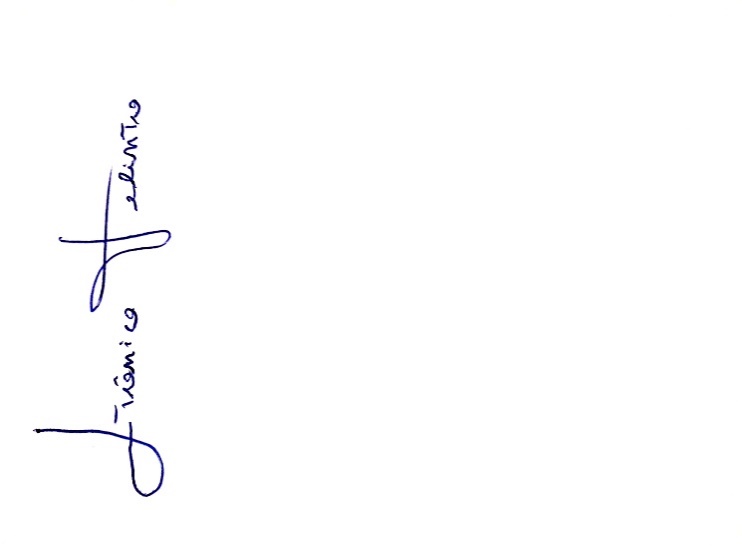 